Об утверждении тарифа на услуги муниципального унитарного        казенного предприятия жилищно-коммунального хозяйства       « Переправненское» Переправненского сельского поселения   На основании калькуляции и  расчета      муниципального унитарного казенного предприятия жилищно-коммунального хозяйства                                  « Переправненское» Переправненского сельского поселения  Совет Переправненского сельского поселения р е ш и л:1. Утвердить тариф  на услуги, оказываемые населению  и юридическим лицам муниципальным унитарным казенным предприятием  жилищно-коммунального хозяйства « Переправненское» Переправненского сельского поселения   согласно приложению.      2. Контроль за выполнением настоящего решения возложить на комиссию по промышленности, строительству, жилищно-коммунального и сельского                       хозяйства ( Хахалев).     3. Решение  вступает в силу со дня его официального опубликования.Глава Переправненскогосельского поселения                                                                           А.Е. Кошмелюк                                                                                             ПРИЛОЖЕНИЕ                                                                                               УТВЕРЖДЕН 	                                                                              решением Совета                                                                                        Переправненского сельского                                                                                        поселения                                                                                        от28.01.2015 г .№27Тариф  на услуги, оказываемые  населению и юридическим лицам,  муниципальным унитарным  казенным предприятием  жилищно-коммунального хозяйства« Переправненское» Переправненского сельского поселения  Глава Переправненского сельского  поселения                                                               А.Е.Кошмелюк                                                                                                            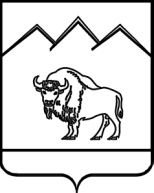 СОВЕТ  ПЕРЕПРАВНЕНСКОГО СЕЛЬСКОГО ПОСЕЛЕНИЯ МОСТОВСКОГО РАЙОНА РЕШЕНИЕ от 28.01.2015                                                                               № 27ст-ца Переправная№ п/пНаименованиеуслугиЕдиница измеренияТариф  (руб.)1.Работа трактора    1мото- час813,0